UNIVERSIDADE ESTADUAL DE MARINGÁ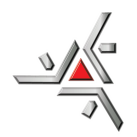 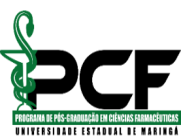 Departamento de FarmáciaPrograma de Pós-Graduação Prof.                                                                            Coordenador do Programa de Pós-graduação em Ciências Farmacêuticas Solicito à V. Sa. que seja constituída a Comissão Julgadora para a BANCA DE EXAME DE QUALIFICAÇÃO DE DOUTORADO, a ser realizado pelo(a) aluno(a):        no dia      /      /      às         hsTítulo do Trabalho: Critérios para composição da Banca Examinadora: Deverá ser constituída por cinco membros titulares e três suplentes com título de doutor.O membro-presidente deve ser o ORIENTADOR (na ausência justificada, pode ser o coorientador ou outro membro do corpo permanente de orientadores do PCF, devidamente aprovado em Reunião.Nome do Orientador: Prof. Dr. Co-orientador (se houver): Prof. Dr. Linha de pesquisa do PCF que o trabalho se insere (selecionar uma):(   ) Farmacologia de Produtos Naturais(   ) Fitoquímica, Controle de Qualidade e Tecnologia de Fitoterápicos Observações:SUGESTÃO DE BANCA EXAMINADORATITULARESSUPLENTESAtesto, sob minha responsabilidade, que os membros acima indicados são portadores do Título de Doutor.________________________________Prof.(a) Dr.(a)   Orientador Para uso da Secretaria de Pós-GraduaçãoData de recebimento: _____ / _____ / _________	Rubrica: ___________________Para uso da coordenação do programa.Data data reunião do Programa: ____ / ___ / ______                                     (   ) Deferido      (   ) IndeferidoMembro-Presidente NacionalidadeCPFData de NascimentoLink lattesInst. de vínculo profissionalDepartamentoTelefone para contatoEmail:Membro NacionalidadeCPFData de NascimentoLink lattesInst. de vínculo profissionalDepartamentoTelefone para contatoEmail:Membro NacionalidadeCPFData de NascimentoLink lattesInst. de vínculo profissionalDepartamentoTelefone para contatoEmail:Membro NacionalidadeCPFData de NascimentoLink lattesInst. de vínculo profissionalDepartamentoTelefone para contatoEmail:MembroNacionalidadeCPFData de NascimentoLink lattesInst. de vínculo profissionalDepartamentoTelefone para contatoEmail: